Приложение 3 Государственное профессиональное образовательное автономное учреждение Ярославской областиЛюбимский аграрно-политехнический колледжРАБОЧАЯ ПРОГРАММА ВОСПИТАНИЯна 2021 -2024 гг по профессии 38.01.02 ПРОДАВЕЦ, КОНТРОЛЕР-КАССИРг. Любим 2021 гСОДЕРЖАНИЕРАЗДЕЛ 1. ПАСПОРТ РАБОЧЕЙ ПРОГРАММЫ ВОСПИТАНИЯРАЗДЕЛ 2. ОЦЕНКА ОСВОЕНИЯ ОБУЧАЮЩИМИСЯ ОСНОВНОЙ ОБРАЗОВАТЕЛЬНОЙ ПРОГРАММЫ В ЧАСТИ ДОСТИЖЕНИЯ ЛИЧНОСТНЫХ РЕЗУЛЬТАТОВРАЗДЕЛ 3. ТРЕБОВАНИЯ К РЕСУРСНОМУ ОБЕСПЕЧЕНИЮ ВОСПИТАТЕЛЬНОЙ РАБОТЫРАЗДЕЛ 4. ПРИМЕРНЫЙ КАЛЕНДАРНЫЙ ПЛАН ВОСПИТАТЕЛЬНОЙ РАБОТЫРАЗДЕЛ 1. ПАСПОРТ   РАБОЧЕЙ  ПРОГРАММЫ ВОСПИТАНИЯ 1.1 Общие положенияДанная  рабочая программа воспитания разработана с учетом преемственности целей и задач  Программы воспитания для общеобразовательных организаций, одобренной решением Федерального учебно-методического объединения по общему образованию (утв. Протоколом заседания УМО по общему образованию Минпросвещения России № 2/20 от 02.06.2020 г.).Согласно Федеральному закону «Об образовании» от 29.12.2012 г. № 273-ФЗ (в ред. Федерального закона от 31.07.2020 г. № 304-ФЗ) «воспитание – деятельность, направленная на развитие личности, создание условий для самоопределения и социализации обучающихся на основе социокультурных, духовно-нравственных ценностей и принятых в российском обществе правил и норм поведения в интересах человека, семьи, общества и государства, формирование у обучающихся чувства патриотизма, гражданственности, уважения к памяти защитников Отечества и подвигам Героев Отечества, закону и правопорядку, человеку труда и старшему поколению, взаимного уважения, бережного отношения к культурному наследию и традициям многонационального народа Российской Федерации, природе и окружающей среде».Рабочая программа предусматривает организацию воспитательной работы по следующим основным направлениям: - профессионально-личностное воспитание; -гражданско-правовое и патриотическое воспитание; -духовно-нравственное и культурно-эстетическое воспитание;- воспитание здорового образа жизни и экологической культуры.В рабочей программе указана цель воспитания: создание условий для формирования личности гражданина и патриота России с присущими ему ценностями, взглядами, установками мотивами деятельности и поведения, формирования высоконравственной личности и специалиста, востребованного обществом, компетентного, ответственного, свободно владеющего своей профессией, готового к постоянному профессиональному росту, социальной и профессиональной мобильности, стремящегося к саморазвитию и самосовершенствованию.В рабочей программе представлены виды воспитательной деятельности, формы, методы работы, технологии взаимодействия; условия и особенности реализации.           Оценка результатов реализации рабочей программы осуществляется по следующим направлениям: создание условий для воспитания обучающихся и эффективность проводимых мероприятий.1.2 Модель выпускника колледжа        Модель выпускника – это составляющая профессионального воспитания. Целью создания модели выпускника в колледже является развитие личности и высокий профессионализм будущего специалиста. В современных условиях существенно меняется содержание понятия «профессия». На первый план выдвигается не готовый набор профессионально-технических навыков, а деятельностно-организационная способность человека «расти» в профессии, умения анализировать свой профессиональный уровень, быстро создавать, «конструировать» четкие профессиональные навыки, обнаруживать и осваивать новые знания и профессиональные зоны в соответствии с меняющимися требованиями рыночной ситуации.          Модель выпускника - исходная теоретическая разработка, многие положения и идеи которой необходимо осуществлять на практике, опираясь на накопленный опыт.          Задача создания модели выпускника - найти вариант организации учебно-воспитательного процесса с использованием всех имеющихся возможностей для повышения результативности. Колледж должен стремиться выпускать из своих стен выпускника, который соответствовал бы параметрам модели выпускника. 1.3 Особенности деятельности колледжа, значимые для формирования рабочей программы воспитанияВоспитательный процесс в  государственном  профессиональном образовательном  автономном учреждении Ярославской области  Любимском аграрно-политехническом колледже  организован на период 2021 - 2025 гг., и направлен на развитие личности, создание условий для самоопределения и социализации обучающихся на основе социокультурных, духовно нравственных ценностей и принятых в российском обществе правил и норм поведения в интересах человека, семьи, общества и государства, формирование у обучающихся чувства патриотизма, гражданственности, уважения к памяти защитников Отечества и подвигам Героев Отечества, закону и правопорядку, человеку труда и старшему поколению, взаимного уважения, бережного отношения к культурному наследию и традициям многонационального народа Российской Федерации, природе и окружающей среде. Воспитательный процесс в образовательной организации базируется на традициях профессионального воспитания: −  гуманистический характер воспитания и обучения; − приоритет общечеловеческих ценностей, жизни и здоровья человека, свободного развития личности; − воспитание гражданственности, трудолюбия, уважения к правам и свободам человека, любви к окружающему миру, Родине, семье; − развитие национальных и региональных культурных традиций в условиях многонационального государства; −демократический государственно-общественный характер управления образованием. Основными традициями воспитания в колледже являются следующие:      − стержнем годового цикла воспитательной работы колледжа являются ключевые общеколледжные дела, через которые осуществляется интеграция воспитательных усилий педагогов; − коллективная разработка, коллективное планирование, коллективное проведение и коллективный анализ их результатов; −     конструктивное межгрупповое взаимодействие обучающихся, их социальная активность; −    педагоги колледжа ориентированы на формирование коллективов в рамках студенческих групп, кружков, секций и иных студенческих объединений, на установление в них доброжелательных и товарищеских взаимоотношений; − ключевой фигурой воспитания в колледже является классный руководитель, реализующий по отношению к обучающимся защитную, личностно-развивающую, организационную, посредническую (в разрешении конфликтов) функции. Современный национальный воспитательный идеал — это высоконравственный, творческий, компетентный гражданин России, принимающий судьбу Отечества как свою личную, осознающий ответственность за настоящее и будущее своей страны, укоренённый в духовных и культурных традициях многонационального народа Российской Федерации.Основными направлениями воспитательной работы   в колледже являются: Профессионально-личностное воспитание, предусматривающее достижение личностных и научных результатов при освоении ППССЗ, развитие научного мировоззрения, культуры научного исследования; профессиональное развитие личности обучающегося, развитие профессиональных качеств и предпочтений; Гражданско-правовое и патриотическое воспитание, направленное на формирование гражданственности, правовой культуры, чувства патриотизма, готовности служить Отечеству; развитие социально значимых качеств личности и самостоятельного опыта общественной деятельности; Духовно-нравственное и культурно-эстетическое воспитание, обеспечивающее развитие нравственных качеств личности, антикоррупционного мировоззрения, культуры поведения, бережного отношения к культурному наследию; эстетическое воспитание, развитие творческого потенциала личности и опыта самостоятельной творческой деятельности; развитие толерантности, взаимного уважения и уважения к старшим; Воспитание здорового образа жизни и экологической культуры, направленное на развитие физической культуры личности, воспитание здорового и безопасного образа жизни, формирование экологической культуры личности.Для достижения цели воспитания поставлены следующие задачи:А) Реализация требований ФГОС СПО  38.01.02 ПРОДАВЕЦ, КОНТРОЛЕР-КАССИР, в том числе в сфере освоения общих компетенцийБ)    Реализация требований ФГОС среднего общего образования, в том числе в сфере достижения личностных результатов обученияВ) Реализация комплексных задач воспитания личности обучающегося: Формирование личности обучающегося, способной к принятию ответственных решений, мотивации на освоение образовательной программы и выполнение научно-исследовательской работы, нацеленной на интеллектуальное развитие и профессиональное становление, жизненное самоопределение, развитие профессионально значимых качеств, в том числе путем формирования общих компетенций и достижения личностных результатов обучения. Патриотическое, гражданское и правовое воспитание, формирование у обучающегося лидерских и социально -значимых качеств, социальной ответственности и дисциплинированности, развитие самостоятельного опыта общественной деятельности, чувства воинского долга. Воспитание духовно-нравственной, толерантной личности обучающегося, обладающей антикоррупционным мировоззрением, нравственными качествами, способной к творчеству, открытой к восприятию других культур независимо от их национальной, социальной, религиозной принадлежности, взглядов, мировоззрения, стилей мышления и поведения. Формирование у обучающегося экологической культуры и культуры здоровья, безопасного поведения, стремления к здоровому образу жизни и занятиям спортом, воспитание психически здоровой, физически развитой и социально-адаптированной личности.Г) Создание благоприятных условий для приобретения обучающимися опыта осуществления социально значимых дел и профессионального самоутверждения: Опыт самостоятельного приобретения новых знаний, проведения научных исследований, опыт проектной деятельности;Трудовой и профессиональный опыт, в том числе опыт практической подготовки и прохождения производственной практики;Опыт разрешения возникающих конфликтных ситуаций в образовательной организации, дома или на улице; Опыт дел, направленных на пользу своему району, городу/селу, стране в целом, опыт деятельного выражения собственной гражданской позиции;Опыт природоохранных дел;Опыт изучения, защиты и восстановления культурного наследия человечества, опыт создания собственных произведений культуры, опыт творческого самовыражения;Опыт ведения здорового образа жизни и заботы о здоровье других людей;Опыт взаимодействия с окружающими, оказания помощи окружающим, заботы о малышах или пожилых людях, волонтерский опыт;Опыт дел, направленных на заботу о своей семье, родных и близких;10.Опыт самопознания и самоанализа, опыт социально приемлемого самовыражения и самореализации.         1.4  Ожидаемые результатыПод ожидаемыми результатами понимается не обеспечение соответствия личности выпускника единому установленному уровню воспитанности, а обеспечение позитивной динамики развития личности обучающегося, развитие его мотивации к профессиональной деятельности.К ожидаемым результатам реализации рабочей программы воспитания относятся:общие: создание условий для функционирования эффективной системы воспитания, основанной на сотрудничестве всех субъектов воспитательного процесса; повышение уровня вовлеченности обучающихся в процесс освоения профессиональной деятельности, увеличение числа обучающихся, участвующих в воспитательных мероприятиях различного уровня; снижение негативных факторов в среде обучающихся: уменьшение числа обучающихся, состоящих на различных видах профилактического учета/контроля, снижение числа правонарушений и преступлений, совершенных обучающимися; отсутствие суицидов среди обучающихся.личностные: повышение мотивации обучающегося к профессиональной деятельности, сформированность у обучающегося компетенций и личностных результатов обучения, предусмотренных ФГОС, получение обучающимся квалификации по результатам освоения образовательной программы СПО; способность выпускника самостоятельно реализовать свой потенциал в профессиональной деятельности; готовность выпускника к продолжению образования, к социальной и профессиональной мобильности в условиях современного общества.1.5 Общая характеристика студенческого контингента по программе 38.01.02 Продавец, контролер-кассир ( группа №3)1.6 Требования к личностным результатам выпускников с учетом особенностей профессии 38.01.02 Продавец, контролер-кассирРеализация требований ФГОС СПО  наряду с освоением профессиональных и общих компетенций реализация требований ФГОС среднего общего образования предусматривает достижение личностных результатов обучения, включающих:1.7 Содержание деятельности по реализации рабочей программы воспитанияСодержание рабочей программы воспитания по профессии  отражается через содержание направлений воспитательной работы колледжа. Реализация конкретных форм и методов воспитательной работы воплощается в календарном плане воспитательной работы , утверждаемом ежегодно на предстоящий учебный год на основе направлений воспитательной работы, установленных в  рабочей программе воспитания колледжа. Практическая реализация цели и задач воспитания осуществляется в рамках следующих направлений воспитательной работы колледжа: становление личности в духе патриотизма и гражданственности; социализация и духовно-нравственное развитие личности; бережное отношение к живой природе, культурному наследию и народным традициям; воспитание у обучающихся уважения к труду и людям труда, трудовым достижениям; развитие социального партнерства в воспитательной деятельности образовательной организации; развитие самоуправления.Каждое из этих направлений представлено в соответствующем модуле.Ключевыми мероприятиями  рабочей программы воспитания колледжа являются:1.8  Особенности реализации рабочей программыРеализация рабочей программы воспитания предполагает комплексное взаимодействие педагогических, руководящих и иных работников колледжа, обучающихся и родителей (законных представителей) несовершеннолетних обучающихся.Некоторые воспитательные мероприятия (например, виртуальные экскурсии и т.п.) могут проводиться с применением дистанционных образовательных технологий, при этом обеспечивается свободный доступ каждого обучающегося к электронной информационно-образовательной среде образовательной организации и к электронным ресурсам. При проведении мероприятий в режиме онлайн может проводиться идентификация личности обучающегося, в том числе через личный кабинет обучающегося.Для реализации рабочей программы воспитания инвалидами и лицами с ограниченными возможностями здоровья создаются специальные условия с учетом особенностей их психофизического развития, индивидуальных возможностей и состояния здоровья.РАЗДЕЛ 2. ОЦЕНКА ОСВОЕНИЯ ОБУЧАЮЩИМИСЯ ОСНОВНОЙ ОБРАЗОВАТЕЛЬНОЙ ПРОГРАММЫ В ЧАСТИ ДОСТИЖЕНИЯЛИЧНОСТНЫХ РЕЗУЛЬТАТОВ2.1  Оценка результатов реализации рабочей программы воспитанияОценка достижения обучающимися личностных результатов проводится в рамках контрольных и оценочных процедур, предусмотренных настоящей программой. Комплекс примерных критериев оценки личностных  результатов обучающихся:демонстрация интереса к будущей профессии;оценка собственного продвижения, личностного развития;положительная динамика в организации собственной учебной деятельности по результатам самооценки, самоанализа и коррекции ее результатов;ответственность за результат учебной деятельности и подготовки к профессиональной деятельности;проявление высокопрофессиональной трудовой активности;участие в исследовательской и проектной работе;участие в конкурсах профессионального мастерства, олимпиадах по профессии, викторинах, в предметных неделях;соблюдение этических норм общения при взаимодействии с обучающимися, преподавателями, мастерами и руководителями практики;конструктивное взаимодействие в учебном коллективе/бригаде;демонстрация навыков межличностного делового общения, социального имиджа;готовность к общению и взаимодействию с людьми самого разного статуса, этнической, религиозной принадлежности и в многообразных обстоятельствах;сформированность гражданской позиции; участие в волонтерском движении;  проявление мировоззренческих установок на готовность молодых людей к работе на благо Отечества;проявление правовой активности и навыков правомерного поведения, уважения к Закону;отсутствие фактов проявления идеологии терроризма и экстремизма среди обучающихся;отсутствие социальных конфликтов среди обучающихся, основанных на межнациональной, межрелигиозной почве;участие в реализации просветительских программ, поисковых, археологических, военно-исторических, краеведческих отрядах и молодежных объединениях; добровольческие инициативы по поддержки инвалидов и престарелых граждан;проявление экологической культуры, бережного отношения к родной земле, природным богатствам России и мира;демонстрация умений и навыков разумного природопользования, нетерпимого отношения к действиям, приносящим вред экологии;демонстрация навыков здорового образа жизни и высокий уровень культуры здоровья обучающихся;проявление культуры потребления информации, умений и навыков пользования компьютерной техникой, навыков отбора и критического анализа информации, умения ориентироваться в информационном пространстве;участие в конкурсах профессионального мастерства и в командных проектах; проявление экономической и финансовой культуры, экономической грамотности, а также собственной адекватной позиции по отношению к социально-экономической действительности; Показатели внутренней оценки качества условий, созданных для воспитания обучающихся, и эффективности реализации рабочей программы воспитания отражены в таблице 1.Таблица 1. Оценка результативности воспитательной работыАнализ организуемого в группе воспитательного процесса осуществляется классным руководителем совместно с заместителем директора колледжа по учебно-воспитательной работе.Итогом самоанализа организуемой в группе воспитательной работы является перечень выявленных проблем.2.2  Требования к условиям, обеспечивающим достижение планируемых личностных результатов в работе с особыми категориями студентовВ группе ведется работа по созданию образовательной сферы, обеспечивающей доступность качественного образования, организацию образовательного процесса и создание специальных условий для получения образования и для максимальной реализации образовательного потенциала  сирот и опекаемых, имеющих детей, находящихся в трудной жизненной ситуации. В колледже есть должность социального педагога, а также классные руководители и мастера п/о, которые осуществляют работу с инвалидами и лицами с ОВЗ, сиротами и опекаемыми в образовательном процессе и процессе социализации. Все педагогические работники проходят дополнительную подготовку с целью получения знаний о психофизиологической особенностей инвалидов и лиц с ОВЗ, сирот и опекаемых, лиц, находящихся в трудной жизненной ситуации. Педагогические работники ознакомлены с психолого-физиологическими особенностями обучающихся и учитывают их при организации образовательного процесса.РАЗДЕЛ 3. ТРЕБОВАНИЯ К РЕСУРСНОМУ ОБЕСПЕЧЕНИЮ ВОСПИТАТЕЛЬНОЙ РАБОТЫРесурсное обеспечение воспитательной работы направлено на создание условий для осуществления воспитательной деятельности обучающихся, в том числе инвалидов и лиц с ОВЗ, в контексте реализации образовательной программы. 3.1. Нормативно-правовое обеспечение воспитательной работы Рабочая программа воспитания разрабатывается в соответствии 
с нормативно-правовыми документами федеральных органов исполнительной власти в сфере образования, требованиями ФГОС СПО, с учетом сложившегося опыта воспитательной деятельности и имеющимися ресурсами в профессиональной образовательной организации.3.2. Кадровое обеспечение воспитательной работыДля реализации рабочей программы воспитания могут привлекаться как преподаватели и сотрудники колледжа, так и иные лица, обеспечивающие проведение мероприятий на условиях договоров сотрудничества3.3. Материально-техническое обеспечение воспитательной работыОбразовательная организация располагает материально-технической базой, обеспечивающей проведение указанных в рабочей программе мероприятий.Основными условиями реализации рабочей программы воспитания являются соблюдение безопасности, выполнение противопожарных правил, санитарных норм и требований.Для проведения воспитательной работы образовательная организация обладает следующими ресурсами:Библиотечный, информационный центр;актовый зал с акустическим, световым и мультимедийным оборудованием;спортивный зал со спортивным оборудованием;открытые волейбольные и баскетбольные площадки, футбольное поле;специальные помещения для работы кружков, студий, клубов, с необходимым для занятий материально-техническим обеспечением (оборудование, реквизит и т.п.).3.4. Информационное обеспечение воспитательной работыИнформационное обеспечение воспитательной работы имеет в своей инфраструктуре объекты, обеспеченные средствами связи, компьютерной и мультимедийной техникой, 
интернет-ресурсами и специализированным оборудованием.Информационное обеспечение воспитательной работы направлено на: информирование о возможностях для участия обучающихся в социально значимой деятельности; информационную и методическую поддержку воспитательной работы; планирование воспитательной работы и её ресурсного обеспечения; мониторинг воспитательной работы; дистанционное взаимодействие всех участников (обучающихся, педагогических работников, органов управления в сфере образования, общественности); дистанционное взаимодействие с другими организациями социальной сферы.Информационное обеспечение воспитательной работы включает: комплекс информационных ресурсов, в том числе цифровых, совокупность технологических и аппаратных средств (компьютеры, принтеры, сканеры и др.). Система воспитательной деятельности образовательной организации  представлена на сайте организации : https://pu47.edu.yar.ru/РАЗДЕЛ 4. ПРИМЕРНЫЙ КАЛЕНДАРНЫЙ ПЛАН ВОСПИТАТЕЛЬНОЙ РАБОТЫ 
ПРИМЕРНЫЙ КАЛЕНДАРНЫЙ ПЛАН ВОСПИТАТЕЛЬНОЙ РАБОТЫ  ГПОАУ ЯО Любимского аграрно-политехнического колледжапо образовательной программе среднего профессионального образования 
по профессии/специальности _Продавец, контролер-кассир_ 
на период 2021-2022 г.Любим, 2021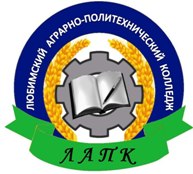 УТВЕРЖДАЮДиректор ГПОАУ ЯОЛюбимского аграрно-политехнического колледжа_________А.В. Дмитриев«____»________2021 РАССМОТРЕНАНа методическом советеПротокол от 27.08.2021 №2Председатель МС _____Т.М. СмирноваСОСТАВИТЕЛИ:РАССМОТРЕНАНа методическом советеПротокол от 27.08.2021 №2Председатель МС _____Т.М. СмирноваСамойлова И.В. –заместитель директора по общеобразовательным дисциплинамРАССМОТРЕНАНа методическом советеПротокол от 27.08.2021 №2Председатель МС _____Т.М. СмирноваЛаврентьева Л.В. – заместитель директора по учебно-воспитательной работеРАССМОТРЕНАНа методическом советеПротокол от 27.08.2021 №2Председатель МС _____Т.М. СмирноваНазвание СодержаниеНаименование программы Рабочая программа воспитания по профессии 38.01.02 ПРОДАВЕЦ, КОНТРОЛЕР-КАССИРОснования для разработки программыНастоящая Программа воспитания разработана на основе следующих нормативных правовых документов:Конституция Российской Федерации (принята на всенародном голосовании 12 декабря 1993 г.) (с поправками);Указ Президента Российской Федерации от 21.07.2020 № 474 «О национальных целях развития Российской Федерации на период до 2030 года»;Федеральный Закон от 31.07.2020 № 304-ФЗ «О внесении изменений в Федеральный закон «Об образовании в Российской Федерации» по вопросам воспитания обучающихся» (далее-ФЗ-304);Федеральный закон от 28 июня 2014 г. № 172-ФЗ «О стратегическом планировании в Российской Федерации»;Федеральный закон от 29 декабря 2012 г. №273-ФЗ «Об образовании в Российской Федерации»;Федеральный закон от 6 октября 2003 г. № 131-ФЗ «Об общих принципах организации местного самоуправления в Российской Федерации»;Федеральный закон от 12 января 1996 г. № 7-ФЗ «О некоммерческих организациях»;Федеральный закон от 11 августа 1995 г. № 135-ФЗ «О благотворительной деятельности и добровольчестве (волонтерстве)»;Федеральный закон от 19 мая 1995 г. № 82-ФЗ «Об общественных объединениях»;Федеральный государственный образовательный стандарт (ФГОС) среднего профессионального образования (СПО) по профессии 38.01.02 Продавец, контролер – кассир, утвержденного приказом Министерства образования и науки Российской Федерации от 02 августа 2013г. № 723 (ред. от 09.04.2015), зарегистрированного Минюстом России 20 августа 2013 г. № 29470;распоряжение Правительства Российской Федерации от 12.11.2020 № 2945-р об утверждении Плана мероприятий по реализации в 2021 - 2025 годах Стратегии развития воспитания в Российской Федерации на период до 2025 года;распоряжение Правительства Российской Федерации от 29 мая 2015 г. № 996-р об утверждении Стратегии развития воспитания в Российской Федерации на период до 2025 года;распоряжение Правительства Российской Федерации от 13 февраля 2019 г. № 207-р об утверждении Стратегии пространственного развития Российской Федерации на период до 2025 года;приказ Министерства просвещения Российской Федерации от 1 февраля 2021 г. № 37 об утверждении методик расчета показателей федеральных проектов национального проекта «Образование»;приказ Министерства экономического развития Российской Федерации от 24 января 2020 г. №41 «Об утверждении методик расчета показателей федерального проекта «Кадры для цифровой экономики» национальной программы «Цифровая экономика Российской Федерации».Устав ГПОАУ ЯО Любимского аграрно-политехнического колледжаЛокальные нормативные акты ГПОАУ ЯО Любимского аграрно-политехнического колледжа, регламентирующие образовательный процесс в колледже, правила распорядка, процедуру государственной итоговой аттестации.  Календарный учебный график группы.Программа воспитания  ГПОАУ ЯО Любимского аграрно-политехнического колледжа. Цель программыЦель рабочей программы воспитания – личностное развитие обучающихся 
и их социализация, проявляющиеся в развитии их позитивных отношений 
к общественным ценностям, приобретении опыта поведения и применения сформированных общих компетенций квалифицированных рабочих, служащих/ специалистов среднего звена на практикеСроки реализации программына базе основного общего образования в очной форме – 2 года 10 месяцевИсполнители 
программыДиректор, заместитель директора по УВР, заместитель директора по ОД,  преподаватели, социальный педагог, студенты, обучающиеся по профессии, родители и законные представители обучающихся, социальные партнеры. Личностные качестваСоциальные качестваПрофессиональные качества-интеллектуально развитый; -энергичный; самосовершенствующийся; - дисциплинированный; -самостоятельный; - ответственный за себя и других; -интересующийся; - управляющий личным и профессиональным развитием; - гибкий, восприимчивый; -инициативный; - аналитически мыслящий- коммуникабельный; -толерантный; -гражданин, патриот; -культурный; -нравственно воспитанный; -соблюдающий соц. нормы. -образованный; -конкурентоспособный; -опытный; -эффективно сотрудничает и организует деятельность свою и других; -самостоятельно решает проблемы; -компетентный в профессии; -информационно компетентный; -творческий; -амбициозный; - инициативный.Характеристики контингента обучающихсяКол-во человекВсего студентов:15численность проживающих в общежитии0численность несовершеннолетних студентов9численность студентов с ОВЗ, инвалидов0численность студентов, имеющих детей2численность студентов из многодетных семей4численность студентов из неполных семей2численность студентов, находящихся в трудной жизненной ситуации, в том числе сироты, опекаемые2численность студентов из числа мигрантов0принадлежность студентов к религиозным организациям0принадлежность студентов к этнокультурным группам0участие студентов в деятельности общественных объединений3наличие студентов, имеющих правонарушения, стоящих на учете в органах внутренних дел0численность студентов, склонных к употреблению алкоголя, психоактивных и наркотических веществ, к игровым зависимостям0численность студентов, находящихся в конфликте с законом либо склонных к социально неодобряемым действиям0Личностные результатыреализации программы воспитания(дескрипторы)Код личностных результатов реализации Программы воспитанияПортрет выпускника ПООПортрет выпускника ПОООсознающий себя гражданином и защитником великой страныЛР 1Проявляющий активную гражданскую позицию, демонстрирующий приверженность принципам честности, порядочности, открытости, экономически активный и участвующий в студенческом и территориальном самоуправлении, в том числе на условиях добровольчества, продуктивно взаимодействующий и участвующий в деятельности общественных организацийЛР 2Соблюдающий нормы правопорядка, следующий идеалам гражданского общества, обеспечения безопасности, прав и свобод граждан России. Лояльный к установкам и проявлениям представителей субкультур, отличающий их от групп с деструктивным и девиантным поведением. Демонстрирующий неприятие и предупреждающий социально опасное поведение окружающихЛР 3Проявляющий и демонстрирующий уважение к людям труда, осознающий ценность собственного труда. Стремящийся к формированию в сетевой среде личностно и профессионального конструктивного «цифрового следа»ЛР 4Демонстрирующий приверженность к родной культуре, исторической памяти на основе любви к Родине, родному народу, малой родине, принятию традиционных ценностей многонационального народа РоссииЛР 5Проявляющий уважение к людям старшего поколения и готовность к участию в социальной поддержке и волонтерских движенияхЛР 6Осознающий приоритетную ценность личности человека; уважающий собственную и чужую уникальность в различных ситуациях, во всех формах и видах деятельности.ЛР 7Проявляющий и демонстрирующий уважение к представителям различных этнокультурных, социальных, конфессиональных и иных групп. Сопричастный к сохранению, преумножению и трансляции культурных традиций и ценностей многонационального российского государстваЛР 8Соблюдающий и пропагандирующий правила здорового и безопасного образа жизни, спорта; предупреждающий либо преодолевающий зависимости от алкоголя, табака, психоактивных веществ, азартных игр и т.д. Сохраняющий психологическую устойчивость в ситуативно сложных или стремительно меняющихся ситуацияхЛР 9Заботящийся о защите окружающей среды, собственной и чужой безопасности, в том числе цифровойЛР 10Проявляющий уважение к эстетическим ценностям, обладающий основами эстетической культурыЛР 11Принимающий семейные ценности, готовый к созданию семьи и воспитанию детей; демонстрирующий неприятие насилия в семье, ухода от родительской ответственности, отказа от отношений со своими детьми и их финансового содержанияЛР 12Структурные компоненты программы воспитания  ЗадачиОрганизационные решения1.«Ключевые дела колледжа»Вовлечение студентов в эмоционально окрашенные и расширяющие спектр социальных контактов события благотворительной, экологической, волонтерской, патриотической, трудовой направленности. Организация спортивных состязаний, праздников, фестивалей, представлений, акций, ритуалов.Формирование позитивного опыта поведения, ответственной позиции студентов в отношении событий, происходящих в колледже, готовности к сотрудничеству, реагированию на критику.Включение обучающихся в процессы преобразования социальной среды поселений, реализацию социальных проектов и программ. Популяризация социально одобряемого поведения современников, соотечественников, земляков.Обеспечение воспитательного контекста приобретения нового для студента опыта (и рефлексивного осмысления) его участия в территориальных выборах и референдумах, в волонтерском движении.Организация взаимодействия студентов с социальными группами и НКО (поддержка семейных и местных традиций, благоустройство общественных пространств, реагирование на экологические проблемы и т.д.). Реализация потенциала управляющих, наблюдательных, попечительских советов ПОО, взаимодействия администрации ПОО, общественно-деловых объединений работодателей, общественных объединений, волонтерских организаций.Внесения предложений, направленных на инициативные решения представителей органов местной власти по обновлению перечней муниципально и регионально ориентированных воспитательно значимых активностей на территории.Взаимодействие администрации колледжа и представителей органов управления молодежной политикой.2.«Колледжный урок»Реализация педагогами воспитательного потенциала урока предполагает следующееУчастие в конкурсах профессионального мастерства.Участие в предметных олимпиадах по дисциплинам. на уровне образовательной организации.Конкурс индивидуальных проектов, чтецов, презентаций, рисунков, буклетов, фотографий, видеороликов и др.Проведение мастер классов в рамках недель цикловых-методических комиссий, в т.ч. с приглашением ведущих специалистов. Проведение круглых столов с приглашением успешных выпускников и ведущих специалистов.Наблюдение за взаимоотношениями обучающихся в учебной группе, создание благоприятного психологического климата.Наблюдение преподавателя за посещением учебных занятий, успешностью обучения и профессиональным становлением каждого обучающегося учебной группы.Формирование личностных и исследовательских результатов, развитие научного мировоззрения, культуры научного исследования, профессиональное развитие личности обучающегося, развитие профессиональных качеств и предпочтений, профессиональной мобильности, непрерывного профессионального роста, обеспечивающего конкурентоспособность выпускника 3.«Дополнительное образование»Данный Модуль помогает педагогам колледжа вовлечь обучающихся в мероприятия и проекты духовно-нравственного и патриотического воспитания, в интересную и полезную для них творческую деятельность, которая предоставит им возможность самореализоваться, приобрести социально-значимые знания, получить опыт участия в социально значимых делахИспользование объединений дополнительного образования, созданных на базе колледжа4.«Классное руководство, кураторство и поддержка»Обеспечение деятельности по созданию и развитию коллектива учебной группы, по обнаружению и разрешению проблем обучающихся, оказанию им помощи в становлении субъектной позиции, реализации механизмов самоуправления.Организация взаимодействия педагогов с родителями студентов, выработка совместной с ними стратегии взаимодействия в проблемных ситуациях.Реализация потенциала педагогических советов, социальных педагогов, психологических служб (при наличии).Коррекция задач развития личности в рабочих программах предметно-цикловыми комиссиями.5. «Взаимодействие с родителями»Создание воспитывающей среды через вовлечение обучающихся и их родителей, общественных организаций и административных структур в совместную воспитательно-образовательную деятельность, способствующую воспитанию здорового, культурного, образованного обучающегосяВзаимодействие администрации колледжа и представителей родительской общественности, в том числе представителей управляющих советов.6. «Социально-психолого-педагогическое и социальное сопровождение инвалидов и с лиц ОВЗ»Создание системы работы по психолого-педагогическому и социальному сопровождению обучающихся с ограниченными возможностями здоровья и инвалидов в условиях колледжа.Создание в Колледже условий, необходимых для получения среднего профессионального образования инвалидами и лицами с ОВЗ, их социализации и адаптации; формирование в Колледже толерантной социокультурной среды.7.«Студенческое самоуправление»Обеспечение включения студентов обучающихся в формальные и неформальные группы, обеспечивающие благоприятные сценарии взаимодействия с ними, предупреждение их вовлечения в деструктивные группы.Вовлечение студентов в коллегиальные формы управления образовательной организацией.Реализация потенциала студенческих советов, представителей коллегиальных форм управления колледжем.8.«Профессионально - и бизнес - ориентирующее развитие»Создание условий для появления у студентов опыта самостоятельного заработка, знакомства с вариантами профессиональной самореализации в разных социальных ролях, обнаружения связи его профессионального потенциала с интересами общественных объединений, некоммерческого сектора, социальных институтов.Создание предпосылок для обеспечения решения регионально значимых вопросов карьерного становления на территории, знакомство с требованиями ключевых работодателей.Обеспечение результативности воспитательной составляющей профессионального цикла.Взаимодействие администрации колледжа и представителей общественно-деловых объединений работодателей, общественных объединений.Организация партнерских отношений колледжа с департаментом по труду и занятости.Коррекция задач развития личности в рабочих программах предметно-цикловыми комиссиями. 9.«Молодежные общественные объединения»С 2015 года в колледже действует волонтерское движение «Вместе мы сила». Основные направления деятельности волонтерского движения формируются в соответствии с целями и задачами, определенными колледжем и планом работы, утверждаемым ежегодно. Действующее в колледже общественное объединение – Отряд волонтеров – это добровольное, самоуправляемое, некоммерческое формирование, созданное по инициативе обучающихся и педагогических работников развить в себе такие качества как внимание, забота, уважение, умение сопереживать, умение общаться, слушать и слышать других; Использование партнерских связей с молодежными общественными объединениями.Взаимодействие администрации ПОО и представителей органов управления молодежной политикой.Модуль осуществляется через: - организацию общественно полезных дел, дающих обучающимся возможность получить важный для их личностного развития опыт осуществления дел, направленных на помощь другим людям, своему колледжу, обществу в целом;10. «Гражданин и патриот»Приобщение обучающихся к культуре и традициям народа России, к активной деятельности по изучению, сохранению и популяризации культурного наследия родного края средствами музейной деятельности через системную проектную деятельность, воспитание у обучающихся чувство патриотизма. Воспитание обучающихся на традициях русского народа, углубление и расширение знаний по истории Отечества, Родного края, колледжа и семьи. личности, обладающей умениями анализировать окружающую действительность, осознающей свое место в историко-культурных процессах; воспитание активной жизненной позиции и высоко нравственных идеалов у обучающихся. 11. «Социализация и духовно-нравственное развитие»- Формирование способности к духовному развитию, реализации творческого потенциала в учебно-игровой, предметно-продуктивной, социально ориентированной деятельности на основе нравственных установок и моральных норм, непрерывного образования, самовоспитания и универсальной духовно-нравственной компетенции — «становиться лучше»; Формирование основ нравственного самосознания личности; Принятие обучающимся базовых национальных ценностей, национальных и этнических духовных традиций; Формирование эстетических потребностей, ценностей и чувств; Формирование способности открыто выражать и отстаивать свою нравственно оправданную позицию, проявлять критичность к собственным намерениям, мыслям и поступкам; Расширение образовательных и развивающих возможностей для обучающихся и их родителей (законных представителей) в образовательном учреждении (организация кружков, секций, консультаций, семейного клуба); Взаимодействие с общественными и профессиональными организациями, организациями культуры, направленное на нравственное развитие учащихся и оптимизацию воспитательной деятельности (организация культурного отдыха, экскурсий, занятий в музеях, встреч с интересными людьми; проведение социальных и психологических исследований; участие в конкурсах); 12. «Формирование системы ценностей здорового и безопасного образа жизни»Формирование здорового и безопасного образа жизни – комплексная программа формирования у обучающихся установок, личностных ориентиров и норм поведения, обеспечивающих сохранение и укрепление физического психологического здоровья, как одной ценностных составляющих, способствующих познавательному и эмоциональному развитию обучающегося колледжа, создание условий для физического совершенствования на основе регулярных занятий физкультурой и спортом в соответствии с индивидуальными особенностями и склонностями обучающихсяОрганизация работы спортивных и оздоровительных секций; Организация спортивных праздников; Организация представительства колледжа в городских и областных мероприятиях спортивно-массовой направленности Проведение спартакиад, спортивных соревнований; Участие в выездных сборах спортивной направленности; Представление информации на сайт колледжа (о спортивных секциях, командах; обучающихся и преподавателях - призерах в индивидуальном и групповом первенстве по отдельным видам спорта); Проведение разъяснительно-пропагандистской работы среди обучающейся молодежи о здоровом образе жизни.13.«Профилактика наркомании, экстремистских проявлений в  молодежной среде»Привлечение обучающихся к общественно значимой деятельности и уменьшение количества несовершеннолетних состоящих на внутриколледжном учете и учете в КДНиЗП.Формирование основ знаний об ответственности за совершение преступлений экстремистского и террористического характера;Привлечение детей и подростков к общественно значимой деятельности и уменьшение количества несовершеннолетних состоящих на внутриколледжном учете и учете в КДНиЗПУчастие в акциях и мероприятиях по формированию здорового образа жизни и профилактике экстремисских проявлений, организуемых колледжем14. «Социальное партнерство в воспитательной деятельности колледжа»Обеспечение оптимального сочетания конкурентной и кооперативной моделей поведения обучающихся.Организация совместной конкурсной активности студентов ПОО, их родителей, педагогов, представителей общественности и бизнеса в конкурсах, отражающих тематику труда человека в широком контексте (профессионального, семейного, волонтерского), его роли в развитии территорий и отраслей.Использование инфраструктурных решений, предусмотренных конкурсами профессионального мастерства15.«Цифровая среда»Обеспечение первичного опыта знакомства с реалиями сбора и использования цифрового следа, предупреждение деструктивного поведения в сетевой среде.Организация освоения цифровой деловой коммуникации, дистанционного публичного выступления, соблюдения сетевого этикета, использования актуальных информационных инструментов расширения коммуникационных возможностей. Активизация социальных связей и отношений, актуализируемых в процессе создания и реализации молодежных социальных проектов, предусматривающих компьютерно-опосредованные формы реализации.№п/пПоказатели качества и эффективности реализации программыЕдиницаизмерениякурскурскурс№п/пПоказатели качества и эффективности реализации программыЕдиницаизмеренияНа 1курсеНа 2 курсеНа 3курсе1.Раздел 1. Показатели качества созданных условий для воспитания обучающихсяРаздел 1. Показатели качества созданных условий для воспитания обучающихсяРаздел 1. Показатели качества созданных условий для воспитания обучающихсяРаздел 1. Показатели качества созданных условий для воспитания обучающихсяРаздел 1. Показатели качества созданных условий для воспитания обучающихся1.1.Количество воспитательных мероприятий, проводимых на уровне района, города, области в которых участвовали обучающиеся учебной группыед.1.2.Количество воспитательных мероприятий, проводимых на уровне образовательной организации, в которых участвовали обучающиеся учебной группыед.1.3.Количество воспитательных мероприятий, проводимых на уровне учебной группы, в которых участвовали более половины обучающихся учебной группыед.1.4.Количество творческих кружков, студий, клубов и т.п. в образовательной организации, в которых могут бесплатно заниматься обучающиесяед.1.5.Доля обучающихся, занимавшихся в течение учебного года в творческих кружках, студиях, клубах и т.п., от общей численности обучающихся в учебной группе.%1.6.Количество спортивных и физкультурно - оздоровительных секций, клубов и т.п. в образовательной организации, в которых могут бесплатно заниматься обучающиесяед.1.7.Доля обучающихся, занимавшихся в течение учебного года в спортивных секциях, фитнес-клубах, бассейнах и т.п., от общей численности обучающихся в учебной группе%1.8.Доля обучающихся, оценивших на «хорошо» и «отлично» проведенные в учебном году воспитательные мероприятия, от общей численности обучающихся в учебной группе%1.9.Доля обучающихся, участвующих в работе студенческого совета, стипендиальной, дисциплинарной или других комиссиях, от общей численности обучающихся в учебной группе%1.10.Доля обучающихся, принявших участие в анкетировании по выявлению удовлетворенностью качеством обучения и условиями образовательного процесса, от общей численности обучающихся в учебной группе%1.11.Доля обучающихся, оценивших на «хорошо» и «отлично» удовлетворенность качеством обучения, от общей численности обучающихся в учебной группе%1.12.Доля обучающихся, оценивших на «хорошо» и «отлично» удовлетворенность условиями образовательного процесса, от общей численности обучающихся в учебной группе%1.13.Доля родителей (законных представителей) обучающихся, оценивших на «хорошо» и «отлично» удовлетворенность условиями образовательного процесса, от общей численности родителей обучающихся в учебной группе%1.14.Доля преподавателей, работающих в учебной группе, оценивших на «хорошо» и «отлично» удовлетворенность условиями образовательного процесса, от общей численности преподавателей, работающих в учебной группе%1.15.Доля обучающихся, участвовавших в добровольном социально-психологическом тестировании на раннее выявление немедицинского потребления наркотических средств и психотропных веществ, от общей численности обучающихся группы%2.Раздел 2. Показатели эффективности проведенных воспитательных мероприятий для профессионально-личностного развития обучающихсяРаздел 2. Показатели эффективности проведенных воспитательных мероприятий для профессионально-личностного развития обучающихсяРаздел 2. Показатели эффективности проведенных воспитательных мероприятий для профессионально-личностного развития обучающихсяРаздел 2. Показатели эффективности проведенных воспитательных мероприятий для профессионально-личностного развития обучающихсяРаздел 2. Показатели эффективности проведенных воспитательных мероприятий для профессионально-личностного развития обучающихся2.1.Доля обучающихся, не пропустивших ни одного учебного занятия по неуважительнойпричине от общей численности обучающихся в учебной группе%2.2.Средний балл освоения ООП по итогам учебного года (по всем обучающимся учебной группы по результатам промежуточной аттестации за зимнюю и летнюю сессии)1,0-5,0балл2.3.Доля обучающихся, участвовавших в предметных олимпиадах от общей численности обучающихся в учебной группе%2.4.Количество победителей, занявших 1, 2 или 3 место в предметных олимпиадах, из обучающихся учебной группычел.2.5.Доля обучающихся, получающих повышенную стипендию по результатам летней сессии от общей численности обучающихся в учебной группе%2.6.Доля обучающихся, получивших повышенный разряд при сдаче квалификационного экзамена по модулю Выполнение работ по одной или нескольким профессиям рабочих, должностям служащих от общей численности обучающихся в учебной группе%2.7.Доля обучающихся, участвующих в региональном чемпионате Ворлдскиллс, Абилимпикс от общей численности обучающихся в учебной группе%2.8.Доля обучающихся, сдавших демонстрационный экзамен в ГИА на положительную оценку (отлично, хорошо, удовлетворительно), от общей численности обучающихся в учебной группе%2.9.Доля обучающихся, сдавших демонстрационный экзамен в ГИА на «отлично» от общей численности обучающихся в учебной группе%2.10.Доля обучающихся, получивших награды, грамоты за участие в творческих конкурсах, фестивалях, иных мероприятиях различного уровня, от общей численности обучающихся в учебной группе%2.11.Доля обучающихся, получивших награды, грамоты за участие в спортивных соревнованиях, ГТО и иных физкультурно - оздоровительных мероприятиях различного уровня, от общей численности обучающихся в учебной группе%2.12.Доля положительных отзывов преподавателей учебной группы по результатам проведенных воспитательных мероприятий от общего количества отзывов преподавателей учебной группы%2.13.Количество обучающихся учебной группы, состоящих на различных видах профилактического учета/контролячел.2.14.Количество правонарушений, совершенных обучающимися учебной группы за учебный год      ед.Наименование должности(в соответствии со штатным расписанием колледжа)Функционал, связанный с организацией и реализацией воспитательного процессаДиректор Организация и руководство воспитательным процессом в колледже Заместитель директора (контроль качества образования) Руководство содержанием и реализацией рабочей программы воспитания. Текущее и перспективное планирование, контроль реализации мероприятий, выполнение поставленных задачСоциальный педагог Анализ проблем обучающихся, разработка программ адаптации, социально-психолого-педагогическое сопровождение обучающихся и семей Педагог дополнительного образования Поддержка студенческих инициатив, развитие мотивации, познавательных интересов, организация внеурочных мероприятий Преподаватель/Мастер производственного обучения /Классный руководительФормирование у обучающихся компетенций и личностных результатов обучения в соответствии с требованиями ФГОС СПО Развитие интереса к выбранной профессии/специальности, организация внеурочной деятельности ДатаДатаСодержание и формы деятельностиСодержание и формы деятельностиМесто проведенияМесто проведенияОтветственныеОтветственныеКоды ЛР  Коды ЛР  Коды ЛР  СЕНТЯБРЬСЕНТЯБРЬСЕНТЯБРЬСЕНТЯБРЬСЕНТЯБРЬСЕНТЯБРЬСЕНТЯБРЬСЕНТЯБРЬСЕНТЯБРЬСЕНТЯБРЬСЕНТЯБРЬСЕНТЯБРЬ01.09.202101.09.2021День знанийТоржественная линейка, посвященная началуучебного года.Актовый зал, спортивная площадкаАктовый зал, спортивная площадкаДиректор, заместители директора, педагоги-организаторы, социальные педагоги, классный руководитель, преподаватели, представители студенчества, родителиДиректор, заместители директора, педагоги-организаторы, социальные педагоги, классный руководитель, преподаватели, представители студенчества, родителиДиректор, заместители директора, педагоги-организаторы, социальные педагоги, классный руководитель, преподаватели, представители студенчества, родителиДиректор, заместители директора, педагоги-организаторы, социальные педагоги, классный руководитель, преподаватели, представители студенчества, родителиЛР 2ЛР 4  ЛР 12ЛР 2ЛР 4  ЛР 12М11 «Социализация и духовно-нравственное воспитание»М8 «Профессионально-  и бизнес-ориентирующее  развитие»01.0901.09Урок России: «Год науки и технологий»Учебная аудитория Учебная аудитория Классные руководители Классные руководители Классные руководители Классные руководители ЛР 1ЛР 5ЛР 6ЛР 13ЛР 1ЛР 5ЛР 6ЛР 13М11 «Социализация и духовно-нравственное воспитание»М12 « Формирование системы ценностей здорового и безопасного образа жизни03.0903.09 День окончания Второй мировой войныУчебная аудиторияУчебная аудиторияпреподаватель историипреподаватель историипреподаватель историипреподаватель историиЛР 1ЛР 1М10  «Гражданин и патриот»03.09.03.09.Классный час «Экстремизм и терроризм – угроза обществу» (ко Дню солидарности вборьбе с терроризмом)Учебная аудиторияУчебная аудиторияКлассные руководителиКлассные руководителиКлассные руководителиКлассные руководителиЛР 1ЛР 2ЛР 1ЛР 2М10  «Гражданин и патриот»М11  «Социализация и духовно-нравственное воспитание»06.09.06.09.Мероприятие по уборке урожая картофеляПодсобное хозяйство колледжаПодсобное хозяйство колледжаКлассный руководитель, преподаватели Классный руководитель, преподаватели Классный руководитель, преподаватели Классный руководитель, преподаватели ЛР 2ЛР 4ЛР 2ЛР 4М7 « Студенческое самоуправление»М11  «Социализация и духовно-нравственное воспитание» 07.09.07.09.Классный час по образовательной программе «Любовь и семья»Учебная аудиторияУчебная аудиторияСпециалист по работе с молодежью МУ «Социальное агентство молодежи» Любимского МРСпециалист по работе с молодежью МУ «Социальное агентство молодежи» Любимского МРСпециалист по работе с молодежью МУ «Социальное агентство молодежи» Любимского МРСпециалист по работе с молодежью МУ «Социальное агентство молодежи» Любимского МРЛР 5ЛР 8ЛР 9ЛР 12ЛР 5ЛР 8ЛР 9ЛР 12М11  «Социализация и духовно-нравственное воспитание»М12 « Формирование системы ценностей здорового и безопасного образа жизни»08.0908.09Международный день распространения грамотностиУчебная аудиторияУчебная аудиторияПреподаватель русского языка и литературыПреподаватель русского языка и литературыПреподаватель русского языка и литературыПреподаватель русского языка и литературыЛР 1ЛР 4ЛР 10ЛР 1ЛР 4ЛР 10М2 «Колледжный урок»М11 «Социализация и духовно-нравственное воспитание»10.09.10.09.Легкоатлетический кросс «Всероссийский день трезвости» и акции «Вместе против террора»Городской паркГородской паркКлассный руководитель, преподаватели физ воспитанияКлассный руководитель, преподаватели физ воспитанияКлассный руководитель, преподаватели физ воспитанияКлассный руководитель, преподаватели физ воспитанияЛР 5ЛР 7ЛР 5ЛР 7М10  «Гражданин и патриот»М12 « Формирование системы ценностей здорового и безопасного образа жизни»14.0914.09Классный час по образовательной программе «Любовь и семья»Учебная аудиторияУчебная аудиторияСпециалист по работе с молодежью МУ «Социальное агентство молодежи» Любимского МРКлассный руководительСпециалист по работе с молодежью МУ «Социальное агентство молодежи» Любимского МРКлассный руководительСпециалист по работе с молодежью МУ «Социальное агентство молодежи» Любимского МРКлассный руководительСпециалист по работе с молодежью МУ «Социальное агентство молодежи» Любимского МРКлассный руководительЛР 5ЛР 8ЛР 9ЛР 12ЛР 5ЛР 8ЛР 9ЛР 12М11  «Социализация и духовно-нравственное воспитание»М12 « Формирование системы ценностей здорового и безопасного образа жизни»17.0917.09Всероссийская акция «Вместе, всей семьей»РодителиРодителиРодителиРодителиЛР 5ЛР 8ЛР 9ЛР 12ЛР 5ЛР 8ЛР 9ЛР 12М11  «Социализация и духовно-нравственное воспитание»М12 « Формирование системы ценностей здорового и безопасного образа жизни»21.09.21.09.Психолого-социологическое тестированиеКабинет информатикиКабинет информатикиПреподаватели информатикиПреподаватели информатикиПреподаватели информатикиПреподаватели информатикиЛР 2ЛР 9ЛР 2ЛР 9М11 «Социализация и духовно-нравственное воспитаниеМ12«Формирование системы ценностей здорового и безопасного образа жизни»М13«Профилактика наркомании, экстремистских проявлений в  молодежной среде»21.0921.09Классный час по образовательной программе «Любовь и семья»Учебная аудиторияУчебная аудиторияСпециалист по работе с молодежью МУ «Социальное агентство молодежи» Любимского МРСпециалист по работе с молодежью МУ «Социальное агентство молодежи» Любимского МРСпециалист по работе с молодежью МУ «Социальное агентство молодежи» Любимского МРСпециалист по работе с молодежью МУ «Социальное агентство молодежи» Любимского МРЛР 5ЛР 8ЛР 9ЛР 12ЛР 5ЛР 8ЛР 9ЛР 12М11  «Социализация и духовно-нравственное воспитание»21.0921.09День победы русских полков во главе с Великим князем Дмитрием Донским (Куликовская битва, 1380 год).День зарождения российской государственности (862 год)Учебная аудиторияУчебная аудиторияПреподаватель историиПреподаватель историиПреподаватель историиПреподаватель историиЛР 2ЛР 4ЛР 6ЛР 2ЛР 4ЛР 6М11  «Социализация и духовно-нравственное воспитание»М7«Студенческое самоуправлениеМ1.«Ключевые дела колледжа»23.09.23.09.Онлайн-видео урок: «Неделя безопасности»Учебная аудиторияУчебная аудиторияКлассный руководитель,Классный руководитель,Классный руководитель,Классный руководитель,ЛР 2ЛР 9ЛР 2ЛР 9М12«Формирование системы ценностей здорового и безопасного образа жизни»М8«Профессионально - и бизнес - ориентирующее развитие»27.0927.09Всемирный день туризмаУчебная аудиторияУчебная аудиторияПреподаватель физического воспитанияПреподаватель физического воспитанияПреподаватель физического воспитанияПреподаватель физического воспитанияЛР 9ЛР 10ЛР 9ЛР 10М12«Формирование системы ценностей здорового и безопасного образа жизни»28.09.28.09.ФГОСТ тест «Школа безопасности»Учебная аудиторияУчебная аудиторияПреподаватель ОБЖПреподаватель ОБЖПреподаватель ОБЖПреподаватель ОБЖЛР 2ЛР 9ЛР 2ЛР 9М12«Формирование системы ценностей здорового и безопасного образа жизни»М8«Профессионально - и бизнес - ориентирующее развитие»ОКТЯБРЬОКТЯБРЬОКТЯБРЬОКТЯБРЬОКТЯБРЬОКТЯБРЬОКТЯБРЬОКТЯБРЬОКТЯБРЬОКТЯБРЬОКТЯБРЬОКТЯБРЬ01.10.01.10.Поздравление ветеранов СПОПо плануПо плануПо плануПо плануПреподаватели Преподаватели ЛР 2ЛР 4ЛР 6ЛР 2ЛР 4ЛР 6М11  «Социализация и духовно-нравственное воспитание»М7«Студенческое самоуправлениеМ1.«Ключевые дела колледжа»05.10.202105.10.2021Международный день учителяУчебная аудиторияУчебная аудиторияУчебная аудиторияУчебная аудиторияСтуденты Студенты ЛР 2ЛР 4ЛР 6ЛР 2ЛР 4ЛР 6М11  «Социализация и духовно-нравственное воспитание»М7 «Студенческое самоуправление11.10.202111.10.2021Беседа «Коррупции нет» Учебная аудиторияУчебная аудиторияУчебная аудиторияУчебная аудиторияКлассный руководительКлассный руководительЛР 6ЛР 5ЛР 8ЛР 6ЛР 5ЛР 8М11  «Социализация и духовно-нравственное воспитание»12.10.202112.10.2021Экономический диктантУчебная аудиторияУчебная аудиторияУчебная аудиторияУчебная аудиторияПреподаватель экономикиПреподаватель экономикиЛР 4ЛР 7ЛР 4ЛР 7М8 «Профессиональное и бизнес-ориентированное развитие»14.10.202114.10.2021Введение в профессию заместитель директора по учебно-производственной работе заместитель директора по учебно-производственной работе ЛР 4ЛР 6ЛР 12ЛР 4ЛР 6ЛР 12М8 «Профессиональное и бизнес-ориентированное развитие»М5 «Взаимодействие с родителями» 14.10.202114.10.2021Конкурс: «Стиль жизни»Учебная аудиторияУчебная аудиторияУчебная аудиторияУчебная аудиторияПреподаватель ОБЖ. Преподаватель ОБЖ. Л Р 2ЛР 3ЛР 9Л Р 2ЛР 3ЛР 9М12 « Формирование системы ценностей здорового и безопасного образа жизни»15.10.202115.10.2021Мероприятия посвященные «Дню отца»Учебная аудиторияУчебная аудиторияУчебная аудиторияУчебная аудиторияКлассный руководитель, студентыКлассный руководитель, студентыЛР 6ЛР 5ЛР 8ЛР 6ЛР 5ЛР 818.102021.18.102021.Анкетирование «Без срока давностиУчебная аудиторияУчебная аудиторияУчебная аудиторияУчебная аудиторияКлассный руководитель, студентыКлассный руководитель, студентыЛР 1ЛР 2ЛР 3ЛР 5ЛР 6ЛР 1ЛР 2ЛР 3ЛР 5ЛР 6М11 «Социализация и духовно-нравственное воспитание»19.10.2021.19.10.2021.Час истории «Великие имена России: Александр Невский»Учебная аудиторияУчебная аудиторияУчебная аудиторияУчебная аудиторияЛюбимская ЦБСЛюбимская ЦБСЛР 1ЛР 2ЛР 7ЛР 1ЛР 2ЛР 7М11 «Социализация и духовно-нравственное воспитание»М12 « Формирование системы ценностей здорового и безопасного образа жизни»26.102021.26.102021.Единый урок по безопасности в сети интернетУчебная аудиторияУчебная аудиторияУчебная аудиторияУчебная аудиторияКлассный руководитель, студентыКлассный руководитель, студентыЛР 2ЛР 3ЛР 10ЛР 2ЛР 3ЛР 10М11  «Социализация и духовно-нравственное воспитание»М12 « Формирование системы ценностей здорового и безопасного образа жизни»29.10.202129.10.2021Онлайн-урок о пенсионном обеспечении в России «Повышение пенсионной грамотности молодежи»Учебная аудиторияУчебная аудиторияУчебная аудиторияУчебная аудиторияКлассный руководитель, студентыКлассный руководитель, студентыЛР 6ЛР 12ЛР 6ЛР 12«М11  «Социализация и духовно-нравственное воспитание» НОЯБРЬНОЯБРЬНОЯБРЬНОЯБРЬНОЯБРЬНОЯБРЬНОЯБРЬНОЯБРЬНОЯБРЬНОЯБРЬНОЯБРЬНОЯБРЬ8.118.11Международный день КВН. Просмотр втидеозаписей КВН прошлых лет, команды Любимского МРУчебная аудиторияУчебная аудиторияУчебная аудиторияУчебная аудиторияСтудентыСтудентыЛР 7ЛР 9ЛР 7ЛР 9М11  «Социализация и духовно-нравственное воспитание 8.11.20218.11.2021Онлайн – игра «Невский квиз»По плануПо плануПо плануПо плануПреподаватель ОБЖПреподаватель ОБЖЛР 1ЛР 5ЛР 7ЛР 1ЛР 5ЛР 7М10«Гражданин и патриот»М11  «Социализация и духовно-нравственное воспитание09.11.202109.11.2021Классный час по образовательной программе «Любовь и семья»Учебная аудиторияУчебная аудиторияУчебная аудиторияУчебная аудиторияСпециалист по работе с молодежью МУ «Социальное агентство молодежи» Любимского МРСпециалист по работе с молодежью МУ «Социальное агентство молодежи» Любимского МРЛР 5ЛР 8ЛР 9ЛР 12ЛР 5ЛР 8ЛР 9ЛР 12М11  «Социализация и духовно-нравственное воспитание»М12 « Формирование системы ценностей здорового и безопасного образа жизни»10.1110.11День народного единстваЧитальный зал Любимская ЦБСЧитальный зал Любимская ЦБСЧитальный зал Любимская ЦБСЧитальный зал Любимская ЦБСЛюбимская ЦБСЛюбимская ЦБСЛР 1ЛР 2ЛР 7ЛР 8ЛР 1ЛР 2ЛР 7ЛР 8М10  «Гражданин и патриот»М11  «Социализация и духовно-нравственное воспитание11.11.202111.11.2021200-летие со дня рождения Ф.М. ДостоевскогоУчебная аудиторияУчебная аудиторияУчебная аудиторияУчебная аудиторияПреподаватели литературыПреподаватели литературыЛР 6ЛР 5ЛР 8ЛР 6ЛР 5ЛР 8М11  «Социализация и духовно-нравственное воспитание 15.11.202115.11.2021Интеллектуальная игра к дню народного единства «росквиз»Кабинет информатикиКабинет информатикиКабинет информатикиКабинет информатикиКлассный руководитель, студентыКлассный руководитель, студентыЛР 2ЛР 3ЛР 7ЛР 2ЛР 3ЛР 7М10  «Гражданин и патриот»М11  «Социализация и духовно-нравственное воспитание» 16.11.202116.11.2021Классный час по образовательной программе «Женское здоровье»Учебная аудиторияУчебная аудиторияУчебная аудиторияУчебная аудиторияСпециалист по работе с молодежью МУ «Социальное агентство молодежи» Любимского МРСпециалист по работе с молодежью МУ «Социальное агентство молодежи» Любимского МРЛР 5ЛР 8ЛР 9ЛР 12ЛР 5ЛР 8ЛР 9ЛР 12М11  «Социализация и духовно-нравственное воспитание»М12 « Формирование системы ценностей здорового и безопасного образа жизни»19.11.202119.11.2021310 лет со дня рождения М. В. ЛомоносоваУчебная аудиторияУчебная аудиторияУчебная аудиторияУчебная аудиторияПреподаватель литературыПреподаватель литературыЛР 6ЛР 5ЛР 8ЛР 6ЛР 5ЛР 8М11  «Социализация и духовно-нравственное воспитание 20.1120.11День начала Нюрнбергского процессаУчебная аудиторияУчебная аудиторияУчебная аудиторияУчебная аудиторияПреподаватель историиПреподаватель историиЛР 1ЛР 5ЛР 1ЛР 5М10  «Гражданин и патриот»22.1122.11День словаря. 220 лет со дня рождения В.И. ДаляУчебная аудиторияУчебная аудиторияУчебная аудиторияУчебная аудиторияПреподаватель литературыПреподаватель литературыЛР 5ЛР 5М11  «Социализация и духовно-нравственное воспитание 23.11.202123.11.2021Классный час по образовательной программе «Женское здоровье»Учебная аудиторияУчебная аудиторияУчебная аудиторияУчебная аудиторияСпециалист по работе с молодежью МУ «Социальное агентство молодежи» Любимского МРСпециалист по работе с молодежью МУ «Социальное агентство молодежи» Любимского МРЛР 5ЛР 8ЛР 9ЛР 12ЛР 5ЛР 8ЛР 9ЛР 12М11  «Социализация и духовно-нравственное воспитание»М12 « Формирование системы ценностей здорового и безопасного образа жизни»24.1124.11 Посвящение в студентыСпорт.залСпорт.залСпорт.залСпорт.залЗаместитель директора, курирующий воспитаниеКлассный руководительЗаместитель директора, курирующий воспитаниеКлассный руководительЛР 13ЛР 14ЛР 15ЛР 16ЛР 13ЛР 14ЛР 15ЛР 16М11  «Социализация и духовно-нравственное воспитание 29.11.202129.11.2021День матери в РоссииУчебная аудиторияУчебная аудиторияУчебная аудиторияУчебная аудиторияКлассный руководитель, студентыКлассный руководитель, студентыЛР 6ЛР 12ЛР 6ЛР 12М7 «Студенческое самоуправление»М11  «Социализация и духовно-нравственное воспитание»30.11.202130.11.2021Классный час «Жизнь без ГМО»Учебная аудиторияУчебная аудиторияУчебная аудиторияУчебная аудиторияклассный руководительклассный руководительЛР 9ЛР 10ЛР 9ЛР 1001.12.202101.12.2021Всемирный день борьбы со СПИДомКлассный час, посвященный Всемирному дню борьбы со СПИДом: «О вредных привычках и не только…»«Береги себя» мероприятия по профилактике ВИЧ- инфекции Учебная аудиторияУчебная аудиторияУчебная аудиторияУчебная аудиторияСпециалист по работе с молодежью МУ «Социальное агентство молодежи» Любимского МРСпециалист по работе с молодежью МУ «Социальное агентство молодежи» Любимского МРЛР 3ЛР 9ЛР 3ЛР 9М12 « Формирование системы ценностей здорового и безопасного образа жизни»30.1130.11Родительское собрание. Темы «Первые проблемы подросткового возраста», «О значении домашнего задания в учебной деятельности студента»По плануПо плануПо плануПо плануЗам. директора по УВР,  Классный руководительЗам. директора по УВР,  Классный руководительЛР 10ЛР 12ЛР 10ЛР 12 «Взаимодействие с родителями»«Правовое сознание»ДЕКАБРЬДЕКАБРЬДЕКАБРЬДЕКАБРЬДЕКАБРЬДЕКАБРЬДЕКАБРЬДЕКАБРЬДЕКАБРЬДЕКАБРЬДЕКАБРЬДЕКАБРЬ03.12.202103.12.2021День Неизвестного Солдатавиртуальная экскурсия «Есть память, которой не будет конца»Учебная аудиторияУчебная аудиторияУчебная аудиторияУчебная аудиторияЗаместитель директора по УВР,педагог- организатор, студсовет, классный руководительЗаместитель директора по УВР,педагог- организатор, студсовет, классный руководительЛР 1ЛР 2ЛР 5ЛР 1ЛР 2ЛР 5М7«Студенческое самоуправление»М10 «Гражданин и патриот»М11 «Социализация и духовно-нравственное воспитание»07.12.202107.12.2021Международный день инвалидовклассный час «Что такое равнодушие и как с ним бороться»Учебная аудиторияУчебная аудиторияУчебная аудиторияУчебная аудиторияклассный руководительклассный руководительЛР 3ЛР 9ЛР 3ЛР 9М11  «Социализация и духовно-нравственное воспитание 08.12.2021.08.12.2021.День добровольца (волонтера)Учебная аудиторияУчебная аудиторияУчебная аудиторияУчебная аудиторияКлассный руководитель, студентыКлассный руководитель, студентыЛР 1ЛР 2ЛР 1ЛР 2М10  «Гражданин и патриот» М1 «Ключевые дела ПОО»09.12.202109.12.2021День Героев ОтечестваКлассный час «День героев Отечества»Учебная аудиторияУчебная аудиторияУчебная аудиторияУчебная аудиторияКлассный руководитель, студентыКлассный руководитель, студентыЛР 1ЛР 2ЛР 1ЛР 2М10  «Гражданин и патриот» М1 «Ключевые дела ПОО»10.12.202110.12.2021Единый урок «Права человека»Учебная аудиторияУчебная аудиторияУчебная аудиторияУчебная аудиторияПреподаватель обществознания, права Преподаватель обществознания, права ЛР 2ЛР 3ЛР 2ЛР 310.12.202110.12.2021200-летие со дня рождения Н.А. НекрасоваАкции, конкурсы, открытые уроки, мероприятия, выставка газетПо плануПо плануПо плануПо плануПреподаватели литературы, зав библиотекой, классный руководительПреподаватели литературы, зав библиотекой, классный руководительЛР 5ЛР 7ЛР 11ЛР 5ЛР 7ЛР 11М 10 «Гражданин и патриот»М 1«Ключевые дела колледжа»М11 «Социализация и духовно-нравственное воспитание»14.12.202114.12.2021День Конституции Российской Федерациивсероссийская акция «Мы граждане России»Учебная аудиторияУчебная аудиторияУчебная аудиторияУчебная аудиторияклассный руководитель, преподаватели истории, обществознания, праваклассный руководитель, преподаватели истории, обществознания, праваЛР 1ЛР 2ЛР 1ЛР 2М1 «Ключевые дела ПОО»М10  «Гражданин и патриот»21.12.202121.12.2021Кл.час «Антикоррупция»Беседа «Правила поведения во время зимних каникул»Учебная аудиторияУчебная аудиторияУчебная аудиторияУчебная аудиторияклассный руководитель, преподаватели классный руководитель, преподаватели ЛР 5ЛР 7ЛР 5ЛР 7М 10 «Гражданин и патриот»М11 «Социализация и духовно-нравственное воспитание»28.12.202128.12.2021Мероприятие  посвященное «Новому году» Выпуск стенгазеты Новогодний серпантинУчебная аудиторияУчебная аудиторияУчебная аудиторияУчебная аудиторияклассный руководитель, преподаватели классный руководитель, преподаватели ЛР 7ЛР 11ЛР 7ЛР 11М1«Ключевые дела ПОО» М7«Студенческое самоуправление»ЯНВАРЬЯНВАРЬЯНВАРЬЯНВАРЬЯНВАРЬЯНВАРЬЯНВАРЬЯНВАРЬЯНВАРЬЯНВАРЬЯНВАРЬЯНВАРЬ18.01.202218.01.2022Классный час «Профессиональная этика и культура общения»Учебная аудиторияУчебная аудиторияУчебная аудиторияУчебная аудиторияПреподаватели профессиональных дисциплин, классный руководительПреподаватели профессиональных дисциплин, классный руководительЛР 4ЛР 7ЛР 4ЛР 7М11 «Социализация и духовно-нравственное воспитание» 25.01.202225.01.2022«Татьянин день» (праздник студентов) Учебная аудиторияУчебная аудиторияУчебная аудиторияУчебная аудиторияпедагоги, классный руководитель, преподаватели, представители студенчествапедагоги, классный руководитель, преподаватели, представители студенчестваЛР 2ЛР 11ЛР 2ЛР 11М7 «Студенческое самоуправление»27.01.202227.01.2022День полного освобождения Ленинградаклассный часУчебная аудиторияУчебная аудиторияУчебная аудиторияУчебная аудиторияклассный руководительклассный руководительЛР 1ЛР 5ЛР 1ЛР 5М10  «Гражданин и патриот»24.01-28.0124.01-28.01Беседа с родителями слабоуспевающих обучающихсяПо плануПо плануПо плануПо плануЗам. директора по ВР, зав. отделением, руководители учебныхгруппЗам. директора по ВР, зав. отделением, руководители учебныхгруппЛР 12ЛР 12 М5 «Взаимодействие с родителями»Совет профилактикиПо плануПо плануПо плануПо плануПедагог-психолог, классный руководитель Педагог-психолог, классный руководитель ЛР 3ЛР 9ЛР 3ЛР 9М11 «Социализация и духовно-нравственное воспитаниеФЕВРАЛЬФЕВРАЛЬФЕВРАЛЬФЕВРАЛЬФЕВРАЛЬФЕВРАЛЬФЕВРАЛЬФЕВРАЛЬФЕВРАЛЬФЕВРАЛЬФЕВРАЛЬФЕВРАЛЬ01.02.2022 01.02.2022 Классный  час «День разгрома советскими войсками немецко-фашистских войск в Сталинградской битве»Учебная аудиторияУчебная аудиторияУчебная аудиторияУчебная аудиторияКлассный руководительКлассный руководительЛР 1ЛР 5ЛР 1ЛР 5М10  «Гражданин и патриот»08.02.202208.02.2022День российской наукитематические классные часыУчебная аудиторияУчебная аудиторияУчебная аудиторияУчебная аудиторияПреподаватели, классный руководительПреподаватели, классный руководительЛР 1ЛР 4ЛР 5ЛР 1ЛР 4ЛР 5 М10  «Гражданин и патриот» М11  «Социализация и духовно-нравственное воспитание15.02.202215.02.2022День памяти о россиянах, исполнявших служебный долг за пределами Отечествамероприятия, тематические классные часыУчебная аудиторияУчебная аудиторияУчебная аудиторияУчебная аудиторияЗаместитель директора по ВР,педагог- организатор, студсовет, классный руководительЗаместитель директора по ВР,педагог- организатор, студсовет, классный руководительЛР 1ЛР 2ЛР 5ЛР 1ЛР 2ЛР 5М1 «Ключевые дела ПОО»М10  «Гражданин и патриот» М11  «Социализация и духовно-нравственное воспитание»21.02.202221.02.2022Международный день родного языка Учебная аудиторияУчебная аудиторияУчебная аудиторияУчебная аудиторияПреподаватели русского языкаПреподаватели русского языкаЛР 6ЛР 5ЛР 8ЛР 6ЛР 5ЛР 822.02.202122.02.2021День Защитника ОтечестваМероприятие, классный часУчебная аудиторияУчебная аудиторияУчебная аудиторияУчебная аудиторияКлассный руководитель, студентыКлассный руководитель, студентыЛР 3ЛР 8ЛР 3ЛР 8М10  «Гражданин и патриот» М11  «Социализация и духовно-нравственное воспитание»МАРТМАРТМАРТМАРТМАРТМАРТМАРТМАРТМАРТМАРТМАРТМАРТ01.03.202201.03.2022Классный час по образовательной программе «Основы благополучных семейных отношений»Учебная аудиторияУчебная аудиторияУчебная аудиторияУчебная аудиторияСпециалист по работе с молодежью МУ «Социальное агентство молодежи» Любимского МРСпециалист по работе с молодежью МУ «Социальное агентство молодежи» Любимского МРЛР 9ЛР 10ЛР 9ЛР 10М1 «Ключевые дела ПОО»М 12 «Формирование системы ценностей здорового и безопасного образа жизни»М13 « Профилактика наркомании, экстремистских проявлений в молодёжной среде»01.03.202201.03.2022Всероссийский открытый урок «ОБЖ» (приуроченный к празднованию дня гражданской обороны)Учебная аудиторияУчебная аудиторияУчебная аудиторияУчебная аудиторияпреподаватели ОБЖпреподаватели ОБЖЛР 9ЛР 10ЛР 9ЛР 10М2  «Социализация и духовно-нравственное воспитаниеМ 12 «Формирование системы ценностей здорового и безопасного образа жизни»04.03.202204.03.2022Международный женский деньВнеклассное мероприятие Классный руководитель, студентыКлассный руководитель, студентыЛР 4ЛР 5ЛР 6ЛР 12ЛР 4ЛР 5ЛР 6ЛР 12М10  «Гражданин и патриот»М11  «Социализация и духовно-нравственное воспитание15.03.202215.03.2022День воссоединения Крыма и РоссииУчебная аудиторияУчебная аудиторияУчебная аудиторияУчебная аудиторияЦБС им. ПушкинаЦБС им. ПушкинаЛР 1ЛР 2ЛР 1ЛР 2М10  «Гражданин и патриот»22.0322.03Классный час по образовательной программе «Основы благополучных семейных отношений»Учебная аудиторияУчебная аудиторияУчебная аудиторияУчебная аудиторияСпециалист по работе с молодежью МУ «Социальное агентство молодежи» Любимского МРСпециалист по работе с молодежью МУ «Социальное агентство молодежи» Любимского МРЛР 9ЛР 12ЛР 9ЛР 12М11  «Социализация и духовно-нравственное воспитание29.0329.03Классный час по образовательной программе «Основы благополучных семейных отношений»Учебная аудиторияУчебная аудиторияУчебная аудиторияУчебная аудиторияСпециалист по работе с молодежью МУ «Социальное агентство молодежи» Любимского МРСпециалист по работе с молодежью МУ «Социальное агентство молодежи» Любимского МРЛР 9ЛР 12ЛР 9ЛР 12М11  «Социализация и духовно-нравственное воспитание31.0331.03140 лет со дня рождения К.И.ЧуковскогоУчебная аудиторияУчебная аудиторияУчебная аудиторияУчебная аудиторияпреподаватель литературыпреподаватель литературыЛР 1ЛР 5ЛР 1ЛР 5М11  «Социализация и духовно-нравственное воспитаниеАПРЕЛЬАПРЕЛЬАПРЕЛЬАПРЕЛЬАПРЕЛЬАПРЕЛЬАПРЕЛЬАПРЕЛЬАПРЕЛЬАПРЕЛЬАПРЕЛЬАПРЕЛЬ05.04.202205.04.2022Классный час по образовательной программе «Основы благополучных семейных отношений»Учебная аудиторияУчебная аудиторияУчебная аудиторияУчебная аудиторияСпециалист по работе с молодежью МУ «Социальное агентство молодежи» Любимского МРСпециалист по работе с молодежью МУ «Социальное агентство молодежи» Любимского МРЛР 9ЛР 12ЛР 9ЛР 12М11  «Социализация и духовно-нравственное воспитание12.04.202212.04.2022День космонавтики. Гагаринский урок «Космос - это мы»Учебная аудиторияУчебная аудиторияУчебная аудиторияУчебная аудиторияПреподаватели астрономии, классный руководительПреподаватели астрономии, классный руководительЛР 1ЛР 5ЛР 7ЛР 1ЛР 5ЛР 7М11  «Социализация и духовно-нравственное воспитание»19.04.202219.04.2022День памяти о геноциде советского народа нацистами и их пособниками в годы Великой Отечественной войныУчебная аудиторияУчебная аудиторияУчебная аудиторияУчебная аудиторияПреподаватель историиПреподаватель историиЛР 1ЛР 5ЛР 1ЛР 5М7 «Студенческое самоуправление»М11  «Социализация и духовно-нравственное воспитание22.04 22.04 Всемирный день землиУчебная аудиторияУчебная аудиторияУчебная аудиторияУчебная аудиторияПреподаватели спецдисциплинПреподаватели спецдисциплинЛР 1ЛР 4ЛР 1ЛР 4«М8 «Профессионально- и бизнес-ориентирующее  развитие»26.04.202226.04.2022Профилактика наркомании подростков, информация об уголовной ответственности за употребление и распространение наркотиков, спайсов, солей и т.д.По плануПо плануПо плануПо плануПедагог-психолог, классный руководитель Педагог-психолог, классный руководитель ЛР 9ЛР 10ЛР 9ЛР 10М 12 «Формирование системы ценностей здорового и безопасного образа жизни»М13 « Профилактика наркомании, экстремистских проявлений в молодёжной среде»Индивидуальные, профилактические беседы с родителямиПо плануПо плануПо плануПо плануЗам. директора по УВР,  классный руководительЗам. директора по УВР,  классный руководительЛР 12ЛР 12 М5 «Взаимодействие с родителями»МАЙМАЙМАЙМАЙМАЙМАЙМАЙМАЙМАЙМАЙ05.05.202205.05.2022Праздник весны и трудаПо плануПо плануПо плануПо плануЗаместитель директора по УВР, педагог-психолог, студсоветЗаместитель директора по УВР, педагог-психолог, студсоветЛР 1ЛР 4ЛР 1ЛР 4«М8 «Профессионально- и бизнес-ориентирующее  развитие»05.05.-13.05202205.05.-13.052022День Победы советского народа в Великой Отечественной войне 1941 – 1945 годовПатриотическая декада, посвященная Дню Победы:тематические Классные часы, внеклассные мероприятия;уборка  территории памятников;участие в районных праздничных мероприятиях;акция «Свеча памяти»;мероприятие, посвященное Дню ПобедыАкция «Георгиевская лента»По плануПо плануПо плануПо плануЗаместитель директора по ВР,  студсовет, классный руководительЗаместитель директора по ВР,  студсовет, классный руководительЛР 1ЛР 5ЛР 1ЛР 5М7 «Студенческое самоуправление»М11  «Социализация и духовно-нравственное воспитание17.05.202217.05.2022Международный день семьиоткрытые уроки, мероприятия, выставка газет, тематические классные часы, викторины, круглый столУчебная аудиторияУчебная аудиторияУчебная аудиторияУчебная аудиторияЗаместитель директора по ВР, педагог- организатор , классный руководительЗаместитель директора по ВР, педагог- организатор , классный руководительЛР 8ЛР 12ЛР 8ЛР 12М11  «Социализация и духовно-нравственное воспитание М5 « Взаимодействие с родителями»24.05.202224.05.2022День славянской письменности и культурыАкция «Бесценный дар Кирилла и Мефодия»», ко Дню славянской письменности и культурыПо плануПо плануПо плануПо плануПреподаватели русского языкаПреподаватели русского языкаЛР 6ЛР 5ЛР 8ЛР 6ЛР 5ЛР 8М11  «Социализация и духовно-нравственное воспитание 26.0526.05День российского предпринимательства.Учебная аудиторияУчебная аудиторияУчебная аудиторияУчебная аудиторияМастер производственного обученияМастер производственного обученияЛР 2ЛР 2«М8 «Профессионально- и бизнес-ориентирующее  развитие» 30.05.202230.05.2022Проведение олимпиады «Продавец»Учебная аудиторияУчебная аудиторияУчебная аудиторияУчебная аудиторияМастер производственного обучения Мастер производственного обученияМастер производственного обучения Мастер производственного обученияЛР 2ЛР 2«М8 «Профессионально- и бизнес-ориентирующее  развитие»М15 «Цифровая среда»31.05.202231.05.2022Классный час на тему: « Всемирный день без табака».Антитабачная викторина « Курить - здоровью вредить».
Кабинет биологииКабинет биологииКабинет биологииКабинет биологииКлассный руководительКлассный руководительЛР 9ЛР 9М 12 «Формирование системы ценностей здорового и безопасного образа жизни»ИЮНЬИЮНЬИЮНЬИЮНЬИЮНЬИЮНЬИЮНЬИЮНЬИЮНЬИЮНЬ01.06.202201.06.2022Международный день защиты детейПо плануПо плануПо плануПо плануЗаместитель директора по УВР, педагог-психолог, студсоветЗаместитель директора по УВР, педагог-психолог, студсоветЛР 3ЛР 5ЛР 3ЛР 5М10  «Гражданин и патриот»М11  «Социализация и духовно-нравственное воспитание 04.0604.06День экологаУчебная аудиторияУчебная аудиторияУчебная аудиторияУчебная аудиторияПреподаватели общеобразовательных дисциплинПреподаватели общеобразовательных дисциплинЛР 10ЛР 10М10  «Гражданин и патриот»М11  «Социализация и духовно-нравственное воспитание 07.06.202207.06.2022День русского языка – Пушкинский день РоссииКругосветка «Россия Пушкинская», Открытый микрофонПо плануПо плануПо плануПо плануПреподаватели русского языкаПреподаватели русского языкаЛР 6ЛР 5ЛР 8ЛР 6ЛР 5ЛР 8М10  «Гражданин и патриот»М11  «Социализация и духовно-нравственное воспитание 09.06.202209.06.2022350-летие со дня рождения Петра IПо плануПо плануПо плануПо плануПреподаватель  историиПреподаватель  историиЛР 5ЛР 8ЛР 5ЛР 8М10  «Гражданин и патриот»М11  «Социализация и духовно-нравственное воспитание 14.06.202214.06.2022День России Всероссийская акция «Мы – граждане России»По плануПо плануПо плануПо плануЗаместитель директора по УВР,педагог- организатор, студсовет, классный руководительЗаместитель директора по УВР,педагог- организатор, студсовет, классный руководительЛР 1ЛР 2ЛР 3ЛР 1ЛР 2ЛР 3М10  «Гражданин и патриот»21.06.202221.06.2022День памяти и скорбиЛитературно-музыкальное мероприятие «И люди встали как щиты. Гордиться ими вправе ты»Дискуссия «Во славу русского имени», экскурсия в музей, уроки памяти и мужества,«Детство, обожженное войной» -видео-урокПо плануПо плануПо плануПо плануЗаместитель директора по УВР,педагог- организатор, студсовет, классный руководительЗаместитель директора по УВР,педагог- организатор, студсовет, классный руководительЛР 1ЛР 2ЛР 3ЛР 5ЛР 6ЛР 1ЛР 2ЛР 3ЛР 5ЛР 6М10  «Гражданин и патриот»М11  «Социализация и духовно-нравственное воспитание 25.0625.06День молодежи. Беседа «Что значит быть молодым?»Учебная лабораторияУчебная лабораторияУчебная лабораторияУчебная лабораторияКлассный руководительКлассный руководительЛР 2ЛР 2М10  «Гражданин и патриот»М11  «Социализация и духовно-нравственное воспитание 28.06.202228.06.2022Организационный классный час подведение итогов учебного годаОб участии студентов в мероприятиях в июле и августеПо плануПо плануПо плануПо плануКлассный руководительКлассный руководительЛР 2ЛР 13ЛР 2ЛР 13М 1 «Ключевые дела ПОО»М7 «Студенческое самоуправление»Родительское собрание «Организация летнего отдыха обучающихся» Итоги за год.По плануПо плануПо плануПо плануЗам. директора по ВР, зав. отделением, классный руководительЗам. директора по ВР, зав. отделением, классный руководительЛР 12ЛР 12М 1 «Ключевые дела ПОО»М7 «Студенческое самоуправление» ИЮЛЬИЮЛЬИЮЛЬИЮЛЬИЮЛЬИЮЛЬИЮЛЬИЮЛЬИЮЛЬИЮЛЬИЮЛЬИЮЛЬ08.07.День любви , семьи и верностиДень любви , семьи и верностистудентыстудентыЛР 5ЛР 7ЛР 12 ЛР 5ЛР 7ЛР 12 М11  «Социализация и духовно-нравственное воспитание АВГУСТАВГУСТАВГУСТАВГУСТАВГУСТАВГУСТАВГУСТАВГУСТАВГУСТАВГУСТАВГУСТАВГУСТ14.08.День физкультурникаДень физкультурникастудентыстудентыЛР 6ЛР 9ЛР 6ЛР 9М9«Молодежные общественные объединения»М12«Формирование системы ценностей здорового и безопасного образа жизни»22.08.День государственного флага Российской ФедерацииДень государственного флага Российской ФедерациистудентыстудентыЛР 1ЛР 2ЛР 3ЛР 5ЛР 1ЛР 2ЛР 3ЛР 5М10  «Гражданин и патриот»М11  «Социализация и духовно-нравственное воспитание 27.08.День российского киноДень российского киностудентыстудентыЛР 11ЛР 11М10  «Гражданин и патриот»М11  «Социализация и духовно-нравственное воспитание 